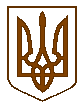 УКРАЇНАБілокриницька   сільська   радаРівненського   району    Рівненської    областіВ И К О Н А В Ч И Й       К О М І Т Е Т   ПРОЕКТ    РІШЕННЯ від  10 липня  2017  року                                                 Про зняття з контролю рішення виконавчого комітетуРозглянувши та проаналізувавши стан виконання рішень виконавчого комітету, заслухавши інформацію діловода сільської ради О. Гусак про необхідність зняття з контролю рішень виконавчого комітету, враховуючи їх виконання або втрату актуальності, керуючись ст. 26 Закону України «Про місцеве самоврядування в Україні», виконавчий комітет Білокриницької сільської радиВ И Р І Ш И В :Зняти з контролю рішення виконавчого комітету, як такі, що втратили чинність:рішення № 34 від 16.03.2017 року «Про виконання плану роботи за І квартал 2017 року та затвердження плану роботи виконкому на ІІ квартал 2017 року»;рішення № 35 від 16.03.2017 року «Про стан виконавської дисципліни  та контролю за виконанням  документів органів влади вищого рівня»;рішення № 191 від 17.11.2016 року «Про виконання делегованих повноважень органів виконавчої влади у сфері регулювання  земельних відносин та охорони  навколишнього природного середовища».Контроль за виконання даного рішення покласти на т.в.о. секретаря виконкому, О. Казмірчук.Сільський голова		                                             		               Т. Гончарук